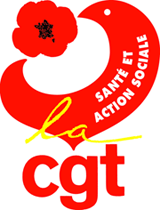 I – APPROBATION DES PV REUNIONS ANTERIEURESII - DOSSIERS POUR AVIS1° Navette intra CHLSSuite à la fermeture des parkings P5 et P3, ouverture de parkings à la pharmacie centrale (parking Darcieux) et vers le garage.  Mise en place, durant 5 ans d’une navette gratuite reliant ces parkings aux différents pavillons. Boucle estimée à environ 20 mn donc fréquence : environ 15 à 20 mn. Elle fonctionnera 5 jours / 7, de 7h30 à 17h30, pour les personnels, les consultants et les visiteurs. Chaque arrêt sera matérialisé par un panneau signalétique. Ouverture du parking Darcieux le 30/07/2018. Ouverture du parking vers le garage le 01/09/2018. Pour assurer le fonctionnement de cette navette création de 2 ETP au STIP. Quatre agents volontaires assureront ce service. Intervention CGT : nous aurions souhaité que ce soit des agents en disponibilité pour raison de santé qui assurent ce service car ces agents, aptes à travailler, ne trouvent pas de poste adapté et, de plus, sont payés en indemnités journalières par les HCL, ce qui correspond à un demi traitement sans cotisation à la CNRACL. La Direction entend notre demande et étudiera les dossiers. VOTE : POUR A L’UNANIMITE EN CHSCT – AU CETL : CGT + SUD = POUR ; CFDT = ABSTENTION2° Plan efficience 2018Secrétariat urgences + réa : suppression de 0,5 ETP avec mutualisation des locaux au RDC. Un seul secrétariat pour les trois unités de soins critiques. Intervention CGT : il s’agit de l’officialisation du non remplacement d’un départ à la retraite en janvier 2018.I. Vie (gériatrie) : suppression de 0,5 ETP.  Le service est toujours en attente du recrutement de 1 ETP BDA (bureau des admissions) : suppression de 0,7 ETP. Le week end le bureau des admissions fonctionne avec 3 agents au lieu de 4. Suite à notre intervention l’administration abandonne l’idée du renfort du BDA par les agents des admissions du SAU en cas d’absence. Intervention CGT : à l’antenne des admissions au SAU deux contractuels sur postes vacants (un depuis 2015, l’autre depuis novembre 2016) !!ALH 3A3B 3C : suppression de 2 ETP. La DPAS a fixé un ratio cible de 0,45 ETP d’ALH par unité et 0,60 ETP d’ALH en gériatrie. Au constat de ces ratios on note un dépassement de 2,8 ETP. La direction présente un « profil de taches » détaillé pour ces postes après la mutualisation des ALH des unités 3A 3B et 3C. Donc 5 ALH du lundi au vendredi et 4 le week end. Ces deux suppressions correspondent à deux départs à la retraite non remplacés.VOTE : CONTRE A L’UNANIMITE AU CHSCT ET AU CTEL3° Unité 21 Transformation en hospitalisation complète de cette unité qui fonctionnait en hospitalisation de semaine à partir du 03/09/2018 : 10 lits de chirurgie viscérale et endocrino + 5 lits de chirurgie maxillo-faciale. Recrutement de + 2,7 ETP IDE et 2,2 ETP ASD. Le roulement proposé par l’équipe n’a pas été validé par la Direction : il n’est pas présenté à la séance du CHSCTIntervention CGT : inquiétude sur l’arrivée de patients d’autres spécialités médicales lourdes. VOTE : AU CHSCT LA CGT NE PREND PAS PART AU VOTE (en raison du roulement non présenté) ET ABSTENTION DE SUD FO CFDT ; AU CTEL : CGT + SUD = POUR ; CFDT = ABSTENTION4° Projet thyroïdeMise en place à partir de septembre 2018 du diagnostic de la thyroïde en hôpital de jour d’endocrinologieCréation de + 0,2 ETP technicien de labo en anapath et vacations médicales. VOTE : POUR A L’UNANIMITE AU CHSCT ET CTEL5° Projet cancérologie thoraciqueMise en place courant septembre d’un diagnostic rapide du cancer thoracique en service de pneumologie (en deux semaines)Création de + 1 ETP IDEVOTE : POUR A L’UNANIMITE AU CHSCT ET CTEL6° PAPRIPACTProgramme Annuel Prévention Risques Professionnels et Amélioration des Conditions de TravailUne réunion annuelle pour évaluer le degré de danger des risques répertoriés. Commissions pour étudier les accidents de travail. VOTE : POUR A L’UNANIMITE (uniquement dossier CHSCT)7° Bilan social 2017On remercie le travail des agents de la Direction du Personnel pour le document fourni. Il est très lisible malgré quelques rubriques manquantes. L’analyse des données a été facilitée. Intervention CGT : on constate une diminution des effectifs titulaires (- 1 %) au profil des CDD (+ 7 %)  ce qui équivaut à 3 861,14 ETP au GHS (en 2016 3 860,4 ETP) soit + 0,74 ETP en un an malgré toutes les activités nouvelles mises en place en 2017 ! Nous demandons la mise au stage des CDD sur postes vacants plus rapidement. Augmentation de l’intérim : + 40 %Absentéisme : augmentation de 3 900 jours d’absence (arrêts moins fréquents mais plus longs dans la filière soins) : où est l’amélioration des conditions de travail ??VOTE : ABSTENTION DE CGT ET CFDT – CONTRE DE SUD (uniquement dossier CTEL)III – DOSSIER POUR INFOVentilation des bénéfices HCL : 64 213 € en équipement hôtelier, 34 000 € en matériel médical, 131 718 € pour les travaux et 15 000 € pour les conditions de travailLit super obèse : plutôt en location qu’en achat. Deux patients concernés cette année (1 en endocrinologie et 1 en réa)BAUREALS : dernier séminaire début juillet. 50 millions € de travaux.  Présentation du projet aux organisations syndicales dans les mois à venir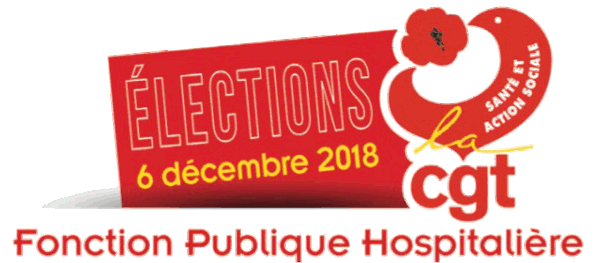 